VIVE A ESCOLA! 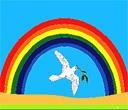 21 DE NOVEMBRO DE 2009ALUNO(A)ANO/TURMAESCOLA/JIFAMILIAR (ES)ACTIVIDADE